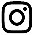 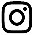 كشف غياب الطلاب لعام 1443هـ - شعبة (                 ) الصفحة رقم 2كشف غياب الطلاب لعام 1443هـ - شعبة (                 ) الصفحة رقم 3كشف غياب الطلاب لعام 1443هـ - شعبة (                 ) الصفحة رقم 4كشف غياب الطلاب لعام 1443هـ - شعبة (                 ) الصفحة رقم 5كشف غياب الطلاب لعام 1443هـ - شعبة (                 ) الصفحة رقم 6كشف غياب الطلاب لعام 1443هـ - شعبة (                 ) الصفحة رقم 7كشف غياب الطلاب لعام 1443هـ - شعبة (                 ) الصفحة رقم 8كشف غياب الطلاب لعام 1443هـ - شعبة (                 ) الصفحة رقم 9كشف غياب الطلاب لعام 1443هـ - شعبة (                 ) الصفحة رقم 10كشف غياب الطلاب لعام 1443هـ - شعبة (                 )معلم/ـة المقرر: مالاسممحرممحرممحرممحرممحرمصفرصفرصفرصفرصفرربيع الأولربيع الأولربيع الأولربيع الأولربيع الأولربيع الثانيربيع الثانيربيع الثانيربيع الثانيربيع الثانيمالاسمالاحدالاثنينالثلاثاءالأربعاءالخميسالاحدالاثنينالثلاثاءالأربعاءالخميسالاحدالاثنينالثلاثاءالأربعاءالخميسالاحدالاثنينالثلاثاءالأربعاءالخميس121234565678945678910111213121314151611121314151617181920212223242519202122231819202122282930262728292526272829محرممحرممحرممحرممحرمصفرصفرصفرصفرصفرربيع الأولربيع الأولربيع الأولربيع الأولربيع الأولربيع الثانيربيع الثانيربيع الثانيربيع الثانيربيع الثانيالاحدالاثنينالثلاثاءالأربعاءالخميسالاحدالاثنينالثلاثاءالأربعاءالخميسالاحدالاثنينالثلاثاءالأربعاءالخميسالاحدالاثنينالثلاثاءالأربعاءالخميس121234565678945678910111213121314151611121314151617181920212223242519202122231819202122282930262728292526272829محرممحرممحرممحرممحرمصفرصفرصفرصفرصفرربيع الأولربيع الأولربيع الأولربيع الأولربيع الأولربيع الثانيربيع الثانيربيع الثانيربيع الثانيربيع الثانيالاحدالاثنينالثلاثاءالأربعاءالخميسالاحدالاثنينالثلاثاءالأربعاءالخميسالاحدالاثنينالثلاثاءالأربعاءالخميسالاحدالاثنينالثلاثاءالأربعاءالخميس121234565678945678910111213121314151611121314151617181920212223242519202122231819202122282930262728292526272829محرممحرممحرممحرممحرمصفرصفرصفرصفرصفرربيع الأولربيع الأولربيع الأولربيع الأولربيع الأولربيع الثانيربيع الثانيربيع الثانيربيع الثانيربيع الثانيالاحدالاثنينالثلاثاءالأربعاءالخميسالاحدالاثنينالثلاثاءالأربعاءالخميسالاحدالاثنينالثلاثاءالأربعاءالخميسالاحدالاثنينالثلاثاءالأربعاءالخميس121234565678945678910111213121314151611121314151617181920212223242519202122231819202122282930262728292526272829محرممحرممحرممحرممحرمصفرصفرصفرصفرصفرربيع الأولربيع الأولربيع الأولربيع الأولربيع الأولربيع الثانيربيع الثانيربيع الثانيربيع الثانيربيع الثانيالاحدالاثنينالثلاثاءالأربعاءالخميسالاحدالاثنينالثلاثاءالأربعاءالخميسالاحدالاثنينالثلاثاءالأربعاءالخميسالاحدالاثنينالثلاثاءالأربعاءالخميس121234565678945678910111213121314151611121314151617181920212223242519202122231819202122282930262728292526272829مالاسممحرممحرممحرممحرممحرمصفرصفرصفرصفرصفرربيع الأولربيع الأولربيع الأولربيع الأولربيع الأولربيع الثانيربيع الثانيربيع الثانيربيع الثانيربيع الثانيمالاسمالاحدالاثنينالثلاثاءالأربعاءالخميسالاحدالاثنينالثلاثاءالأربعاءالخميسالاحدالاثنينالثلاثاءالأربعاءالخميسالاحدالاثنينالثلاثاءالأربعاءالخميس121234565678945678910111213121314151611121314151617181920212223242519202122231819202122282930262728292526272829محرممحرممحرممحرممحرمصفرصفرصفرصفرصفرربيع الأولربيع الأولربيع الأولربيع الأولربيع الأولربيع الثانيربيع الثانيربيع الثانيربيع الثانيربيع الثانيالاحدالاثنينالثلاثاءالأربعاءالخميسالاحدالاثنينالثلاثاءالأربعاءالخميسالاحدالاثنينالثلاثاءالأربعاءالخميسالاحدالاثنينالثلاثاءالأربعاءالخميس121234565678945678910111213121314151611121314151617181920212223242519202122231819202122282930262728292526272829محرممحرممحرممحرممحرمصفرصفرصفرصفرصفرربيع الأولربيع الأولربيع الأولربيع الأولربيع الأولربيع الثانيربيع الثانيربيع الثانيربيع الثانيربيع الثانيالاحدالاثنينالثلاثاءالأربعاءالخميسالاحدالاثنينالثلاثاءالأربعاءالخميسالاحدالاثنينالثلاثاءالأربعاءالخميسالاحدالاثنينالثلاثاءالأربعاءالخميس121234565678945678910111213121314151611121314151617181920212223242519202122231819202122282930262728292526272829محرممحرممحرممحرممحرمصفرصفرصفرصفرصفرربيع الأولربيع الأولربيع الأولربيع الأولربيع الأولربيع الثانيربيع الثانيربيع الثانيربيع الثانيربيع الثانيالاحدالاثنينالثلاثاءالأربعاءالخميسالاحدالاثنينالثلاثاءالأربعاءالخميسالاحدالاثنينالثلاثاءالأربعاءالخميسالاحدالاثنينالثلاثاءالأربعاءالخميس121234565678945678910111213121314151611121314151617181920212223242519202122231819202122282930262728292526272829محرممحرممحرممحرممحرمصفرصفرصفرصفرصفرربيع الأولربيع الأولربيع الأولربيع الأولربيع الأولربيع الثانيربيع الثانيربيع الثانيربيع الثانيربيع الثانيالاحدالاثنينالثلاثاءالأربعاءالخميسالاحدالاثنينالثلاثاءالأربعاءالخميسالاحدالاثنينالثلاثاءالأربعاءالخميسالاحدالاثنينالثلاثاءالأربعاءالخميس121234565678945678910111213121314151611121314151617181920212223242519202122231819202122282930262728292526272829مالاسممحرممحرممحرممحرممحرمصفرصفرصفرصفرصفرربيع الأولربيع الأولربيع الأولربيع الأولربيع الأولربيع الثانيربيع الثانيربيع الثانيربيع الثانيربيع الثانيمالاسمالاحدالاثنينالثلاثاءالأربعاءالخميسالاحدالاثنينالثلاثاءالأربعاءالخميسالاحدالاثنينالثلاثاءالأربعاءالخميسالاحدالاثنينالثلاثاءالأربعاءالخميس121234565678945678910111213121314151611121314151617181920212223242519202122231819202122282930262728292526272829محرممحرممحرممحرممحرمصفرصفرصفرصفرصفرربيع الأولربيع الأولربيع الأولربيع الأولربيع الأولربيع الثانيربيع الثانيربيع الثانيربيع الثانيربيع الثانيالاحدالاثنينالثلاثاءالأربعاءالخميسالاحدالاثنينالثلاثاءالأربعاءالخميسالاحدالاثنينالثلاثاءالأربعاءالخميسالاحدالاثنينالثلاثاءالأربعاءالخميس121234565678945678910111213121314151611121314151617181920212223242519202122231819202122282930262728292526272829محرممحرممحرممحرممحرمصفرصفرصفرصفرصفرربيع الأولربيع الأولربيع الأولربيع الأولربيع الأولربيع الثانيربيع الثانيربيع الثانيربيع الثانيربيع الثانيالاحدالاثنينالثلاثاءالأربعاءالخميسالاحدالاثنينالثلاثاءالأربعاءالخميسالاحدالاثنينالثلاثاءالأربعاءالخميسالاحدالاثنينالثلاثاءالأربعاءالخميس121234565678945678910111213121314151611121314151617181920212223242519202122231819202122282930262728292526272829محرممحرممحرممحرممحرمصفرصفرصفرصفرصفرربيع الأولربيع الأولربيع الأولربيع الأولربيع الأولربيع الثانيربيع الثانيربيع الثانيربيع الثانيربيع الثانيالاحدالاثنينالثلاثاءالأربعاءالخميسالاحدالاثنينالثلاثاءالأربعاءالخميسالاحدالاثنينالثلاثاءالأربعاءالخميسالاحدالاثنينالثلاثاءالأربعاءالخميس121234565678945678910111213121314151611121314151617181920212223242519202122231819202122282930262728292526272829محرممحرممحرممحرممحرمصفرصفرصفرصفرصفرربيع الأولربيع الأولربيع الأولربيع الأولربيع الأولربيع الثانيربيع الثانيربيع الثانيربيع الثانيربيع الثانيالاحدالاثنينالثلاثاءالأربعاءالخميسالاحدالاثنينالثلاثاءالأربعاءالخميسالاحدالاثنينالثلاثاءالأربعاءالخميسالاحدالاثنينالثلاثاءالأربعاءالخميس121234565678945678910111213121314151611121314151617181920212223242519202122231819202122282930262728292526272829مالاسممحرممحرممحرممحرممحرمصفرصفرصفرصفرصفرربيع الأولربيع الأولربيع الأولربيع الأولربيع الأولربيع الثانيربيع الثانيربيع الثانيربيع الثانيربيع الثانيمالاسمالاحدالاثنينالثلاثاءالأربعاءالخميسالاحدالاثنينالثلاثاءالأربعاءالخميسالاحدالاثنينالثلاثاءالأربعاءالخميسالاحدالاثنينالثلاثاءالأربعاءالخميس121234565678945678910111213121314151611121314151617181920212223242519202122231819202122282930262728292526272829محرممحرممحرممحرممحرمصفرصفرصفرصفرصفرربيع الأولربيع الأولربيع الأولربيع الأولربيع الأولربيع الثانيربيع الثانيربيع الثانيربيع الثانيربيع الثانيالاحدالاثنينالثلاثاءالأربعاءالخميسالاحدالاثنينالثلاثاءالأربعاءالخميسالاحدالاثنينالثلاثاءالأربعاءالخميسالاحدالاثنينالثلاثاءالأربعاءالخميس121234565678945678910111213121314151611121314151617181920212223242519202122231819202122282930262728292526272829محرممحرممحرممحرممحرمصفرصفرصفرصفرصفرربيع الأولربيع الأولربيع الأولربيع الأولربيع الأولربيع الثانيربيع الثانيربيع الثانيربيع الثانيربيع الثانيالاحدالاثنينالثلاثاءالأربعاءالخميسالاحدالاثنينالثلاثاءالأربعاءالخميسالاحدالاثنينالثلاثاءالأربعاءالخميسالاحدالاثنينالثلاثاءالأربعاءالخميس121234565678945678910111213121314151611121314151617181920212223242519202122231819202122282930262728292526272829محرممحرممحرممحرممحرمصفرصفرصفرصفرصفرربيع الأولربيع الأولربيع الأولربيع الأولربيع الأولربيع الثانيربيع الثانيربيع الثانيربيع الثانيربيع الثانيالاحدالاثنينالثلاثاءالأربعاءالخميسالاحدالاثنينالثلاثاءالأربعاءالخميسالاحدالاثنينالثلاثاءالأربعاءالخميسالاحدالاثنينالثلاثاءالأربعاءالخميس121234565678945678910111213121314151611121314151617181920212223242519202122231819202122282930262728292526272829محرممحرممحرممحرممحرمصفرصفرصفرصفرصفرربيع الأولربيع الأولربيع الأولربيع الأولربيع الأولربيع الثانيربيع الثانيربيع الثانيربيع الثانيربيع الثانيالاحدالاثنينالثلاثاءالأربعاءالخميسالاحدالاثنينالثلاثاءالأربعاءالخميسالاحدالاثنينالثلاثاءالأربعاءالخميسالاحدالاثنينالثلاثاءالأربعاءالخميس121234565678945678910111213121314151611121314151617181920212223242519202122231819202122282930262728292526272829مالاسممحرممحرممحرممحرممحرمصفرصفرصفرصفرصفرربيع الأولربيع الأولربيع الأولربيع الأولربيع الأولربيع الثانيربيع الثانيربيع الثانيربيع الثانيربيع الثانيمالاسمالاحدالاثنينالثلاثاءالأربعاءالخميسالاحدالاثنينالثلاثاءالأربعاءالخميسالاحدالاثنينالثلاثاءالأربعاءالخميسالاحدالاثنينالثلاثاءالأربعاءالخميس121234565678945678910111213121314151611121314151617181920212223242519202122231819202122282930262728292526272829محرممحرممحرممحرممحرمصفرصفرصفرصفرصفرربيع الأولربيع الأولربيع الأولربيع الأولربيع الأولربيع الثانيربيع الثانيربيع الثانيربيع الثانيربيع الثانيالاحدالاثنينالثلاثاءالأربعاءالخميسالاحدالاثنينالثلاثاءالأربعاءالخميسالاحدالاثنينالثلاثاءالأربعاءالخميسالاحدالاثنينالثلاثاءالأربعاءالخميس121234565678945678910111213121314151611121314151617181920212223242519202122231819202122282930262728292526272829محرممحرممحرممحرممحرمصفرصفرصفرصفرصفرربيع الأولربيع الأولربيع الأولربيع الأولربيع الأولربيع الثانيربيع الثانيربيع الثانيربيع الثانيربيع الثانيالاحدالاثنينالثلاثاءالأربعاءالخميسالاحدالاثنينالثلاثاءالأربعاءالخميسالاحدالاثنينالثلاثاءالأربعاءالخميسالاحدالاثنينالثلاثاءالأربعاءالخميس121234565678945678910111213121314151611121314151617181920212223242519202122231819202122282930262728292526272829محرممحرممحرممحرممحرمصفرصفرصفرصفرصفرربيع الأولربيع الأولربيع الأولربيع الأولربيع الأولربيع الثانيربيع الثانيربيع الثانيربيع الثانيربيع الثانيالاحدالاثنينالثلاثاءالأربعاءالخميسالاحدالاثنينالثلاثاءالأربعاءالخميسالاحدالاثنينالثلاثاءالأربعاءالخميسالاحدالاثنينالثلاثاءالأربعاءالخميس121234565678945678910111213121314151611121314151617181920212223242519202122231819202122282930262728292526272829محرممحرممحرممحرممحرمصفرصفرصفرصفرصفرربيع الأولربيع الأولربيع الأولربيع الأولربيع الأولربيع الثانيربيع الثانيربيع الثانيربيع الثانيربيع الثانيالاحدالاثنينالثلاثاءالأربعاءالخميسالاحدالاثنينالثلاثاءالأربعاءالخميسالاحدالاثنينالثلاثاءالأربعاءالخميسالاحدالاثنينالثلاثاءالأربعاءالخميس121234565678945678910111213121314151611121314151617181920212223242519202122231819202122282930262728292526272829مالاسممحرممحرممحرممحرممحرمصفرصفرصفرصفرصفرربيع الأولربيع الأولربيع الأولربيع الأولربيع الأولربيع الثانيربيع الثانيربيع الثانيربيع الثانيربيع الثانيمالاسمالاحدالاثنينالثلاثاءالأربعاءالخميسالاحدالاثنينالثلاثاءالأربعاءالخميسالاحدالاثنينالثلاثاءالأربعاءالخميسالاحدالاثنينالثلاثاءالأربعاءالخميس121234565678945678910111213121314151611121314151617181920212223242519202122231819202122282930262728292526272829محرممحرممحرممحرممحرمصفرصفرصفرصفرصفرربيع الأولربيع الأولربيع الأولربيع الأولربيع الأولربيع الثانيربيع الثانيربيع الثانيربيع الثانيربيع الثانيالاحدالاثنينالثلاثاءالأربعاءالخميسالاحدالاثنينالثلاثاءالأربعاءالخميسالاحدالاثنينالثلاثاءالأربعاءالخميسالاحدالاثنينالثلاثاءالأربعاءالخميس121234565678945678910111213121314151611121314151617181920212223242519202122231819202122282930262728292526272829محرممحرممحرممحرممحرمصفرصفرصفرصفرصفرربيع الأولربيع الأولربيع الأولربيع الأولربيع الأولربيع الثانيربيع الثانيربيع الثانيربيع الثانيربيع الثانيالاحدالاثنينالثلاثاءالأربعاءالخميسالاحدالاثنينالثلاثاءالأربعاءالخميسالاحدالاثنينالثلاثاءالأربعاءالخميسالاحدالاثنينالثلاثاءالأربعاءالخميس121234565678945678910111213121314151611121314151617181920212223242519202122231819202122282930262728292526272829محرممحرممحرممحرممحرمصفرصفرصفرصفرصفرربيع الأولربيع الأولربيع الأولربيع الأولربيع الأولربيع الثانيربيع الثانيربيع الثانيربيع الثانيربيع الثانيالاحدالاثنينالثلاثاءالأربعاءالخميسالاحدالاثنينالثلاثاءالأربعاءالخميسالاحدالاثنينالثلاثاءالأربعاءالخميسالاحدالاثنينالثلاثاءالأربعاءالخميس121234565678945678910111213121314151611121314151617181920212223242519202122231819202122282930262728292526272829محرممحرممحرممحرممحرمصفرصفرصفرصفرصفرربيع الأولربيع الأولربيع الأولربيع الأولربيع الأولربيع الثانيربيع الثانيربيع الثانيربيع الثانيربيع الثانيالاحدالاثنينالثلاثاءالأربعاءالخميسالاحدالاثنينالثلاثاءالأربعاءالخميسالاحدالاثنينالثلاثاءالأربعاءالخميسالاحدالاثنينالثلاثاءالأربعاءالخميس121234565678945678910111213121314151611121314151617181920212223242519202122231819202122282930262728292526272829مالاسممحرممحرممحرممحرممحرمصفرصفرصفرصفرصفرربيع الأولربيع الأولربيع الأولربيع الأولربيع الأولربيع الثانيربيع الثانيربيع الثانيربيع الثانيربيع الثانيمالاسمالاحدالاثنينالثلاثاءالأربعاءالخميسالاحدالاثنينالثلاثاءالأربعاءالخميسالاحدالاثنينالثلاثاءالأربعاءالخميسالاحدالاثنينالثلاثاءالأربعاءالخميس121234565678945678910111213121314151611121314151617181920212223242519202122231819202122282930262728292526272829محرممحرممحرممحرممحرمصفرصفرصفرصفرصفرربيع الأولربيع الأولربيع الأولربيع الأولربيع الأولربيع الثانيربيع الثانيربيع الثانيربيع الثانيربيع الثانيالاحدالاثنينالثلاثاءالأربعاءالخميسالاحدالاثنينالثلاثاءالأربعاءالخميسالاحدالاثنينالثلاثاءالأربعاءالخميسالاحدالاثنينالثلاثاءالأربعاءالخميس121234565678945678910111213121314151611121314151617181920212223242519202122231819202122282930262728292526272829محرممحرممحرممحرممحرمصفرصفرصفرصفرصفرربيع الأولربيع الأولربيع الأولربيع الأولربيع الأولربيع الثانيربيع الثانيربيع الثانيربيع الثانيربيع الثانيالاحدالاثنينالثلاثاءالأربعاءالخميسالاحدالاثنينالثلاثاءالأربعاءالخميسالاحدالاثنينالثلاثاءالأربعاءالخميسالاحدالاثنينالثلاثاءالأربعاءالخميس121234565678945678910111213121314151611121314151617181920212223242519202122231819202122282930262728292526272829محرممحرممحرممحرممحرمصفرصفرصفرصفرصفرربيع الأولربيع الأولربيع الأولربيع الأولربيع الأولربيع الثانيربيع الثانيربيع الثانيربيع الثانيربيع الثانيالاحدالاثنينالثلاثاءالأربعاءالخميسالاحدالاثنينالثلاثاءالأربعاءالخميسالاحدالاثنينالثلاثاءالأربعاءالخميسالاحدالاثنينالثلاثاءالأربعاءالخميس121234565678945678910111213121314151611121314151617181920212223242519202122231819202122282930262728292526272829محرممحرممحرممحرممحرمصفرصفرصفرصفرصفرربيع الأولربيع الأولربيع الأولربيع الأولربيع الأولربيع الثانيربيع الثانيربيع الثانيربيع الثانيربيع الثانيالاحدالاثنينالثلاثاءالأربعاءالخميسالاحدالاثنينالثلاثاءالأربعاءالخميسالاحدالاثنينالثلاثاءالأربعاءالخميسالاحدالاثنينالثلاثاءالأربعاءالخميس121234565678945678910111213121314151611121314151617181920212223242519202122231819202122282930262728292526272829مالاسممحرممحرممحرممحرممحرمصفرصفرصفرصفرصفرربيع الأولربيع الأولربيع الأولربيع الأولربيع الأولربيع الثانيربيع الثانيربيع الثانيربيع الثانيربيع الثانيمالاسمالاحدالاثنينالثلاثاءالأربعاءالخميسالاحدالاثنينالثلاثاءالأربعاءالخميسالاحدالاثنينالثلاثاءالأربعاءالخميسالاحدالاثنينالثلاثاءالأربعاءالخميس121234565678945678910111213121314151611121314151617181920212223242519202122231819202122282930262728292526272829محرممحرممحرممحرممحرمصفرصفرصفرصفرصفرربيع الأولربيع الأولربيع الأولربيع الأولربيع الأولربيع الثانيربيع الثانيربيع الثانيربيع الثانيربيع الثانيالاحدالاثنينالثلاثاءالأربعاءالخميسالاحدالاثنينالثلاثاءالأربعاءالخميسالاحدالاثنينالثلاثاءالأربعاءالخميسالاحدالاثنينالثلاثاءالأربعاءالخميس121234565678945678910111213121314151611121314151617181920212223242519202122231819202122282930262728292526272829محرممحرممحرممحرممحرمصفرصفرصفرصفرصفرربيع الأولربيع الأولربيع الأولربيع الأولربيع الأولربيع الثانيربيع الثانيربيع الثانيربيع الثانيربيع الثانيالاحدالاثنينالثلاثاءالأربعاءالخميسالاحدالاثنينالثلاثاءالأربعاءالخميسالاحدالاثنينالثلاثاءالأربعاءالخميسالاحدالاثنينالثلاثاءالأربعاءالخميس121234565678945678910111213121314151611121314151617181920212223242519202122231819202122282930262728292526272829محرممحرممحرممحرممحرمصفرصفرصفرصفرصفرربيع الأولربيع الأولربيع الأولربيع الأولربيع الأولربيع الثانيربيع الثانيربيع الثانيربيع الثانيربيع الثانيالاحدالاثنينالثلاثاءالأربعاءالخميسالاحدالاثنينالثلاثاءالأربعاءالخميسالاحدالاثنينالثلاثاءالأربعاءالخميسالاحدالاثنينالثلاثاءالأربعاءالخميس121234565678945678910111213121314151611121314151617181920212223242519202122231819202122282930262728292526272829محرممحرممحرممحرممحرمصفرصفرصفرصفرصفرربيع الأولربيع الأولربيع الأولربيع الأولربيع الأولربيع الثانيربيع الثانيربيع الثانيربيع الثانيربيع الثانيالاحدالاثنينالثلاثاءالأربعاءالخميسالاحدالاثنينالثلاثاءالأربعاءالخميسالاحدالاثنينالثلاثاءالأربعاءالخميسالاحدالاثنينالثلاثاءالأربعاءالخميس121234565678945678910111213121314151611121314151617181920212223242519202122231819202122282930262728292526272829مالاسممحرممحرممحرممحرممحرمصفرصفرصفرصفرصفرربيع الأولربيع الأولربيع الأولربيع الأولربيع الأولربيع الثانيربيع الثانيربيع الثانيربيع الثانيربيع الثانيمالاسمالاحدالاثنينالثلاثاءالأربعاءالخميسالاحدالاثنينالثلاثاءالأربعاءالخميسالاحدالاثنينالثلاثاءالأربعاءالخميسالاحدالاثنينالثلاثاءالأربعاءالخميس121234565678945678910111213121314151611121314151617181920212223242519202122231819202122282930262728292526272829محرممحرممحرممحرممحرمصفرصفرصفرصفرصفرربيع الأولربيع الأولربيع الأولربيع الأولربيع الأولربيع الثانيربيع الثانيربيع الثانيربيع الثانيربيع الثانيالاحدالاثنينالثلاثاءالأربعاءالخميسالاحدالاثنينالثلاثاءالأربعاءالخميسالاحدالاثنينالثلاثاءالأربعاءالخميسالاحدالاثنينالثلاثاءالأربعاءالخميس121234565678945678910111213121314151611121314151617181920212223242519202122231819202122282930262728292526272829محرممحرممحرممحرممحرمصفرصفرصفرصفرصفرربيع الأولربيع الأولربيع الأولربيع الأولربيع الأولربيع الثانيربيع الثانيربيع الثانيربيع الثانيربيع الثانيالاحدالاثنينالثلاثاءالأربعاءالخميسالاحدالاثنينالثلاثاءالأربعاءالخميسالاحدالاثنينالثلاثاءالأربعاءالخميسالاحدالاثنينالثلاثاءالأربعاءالخميس121234565678945678910111213121314151611121314151617181920212223242519202122231819202122282930262728292526272829محرممحرممحرممحرممحرمصفرصفرصفرصفرصفرربيع الأولربيع الأولربيع الأولربيع الأولربيع الأولربيع الثانيربيع الثانيربيع الثانيربيع الثانيربيع الثانيالاحدالاثنينالثلاثاءالأربعاءالخميسالاحدالاثنينالثلاثاءالأربعاءالخميسالاحدالاثنينالثلاثاءالأربعاءالخميسالاحدالاثنينالثلاثاءالأربعاءالخميس121234565678945678910111213121314151611121314151617181920212223242519202122231819202122282930262728292526272829محرممحرممحرممحرممحرمصفرصفرصفرصفرصفرربيع الأولربيع الأولربيع الأولربيع الأولربيع الأولربيع الثانيربيع الثانيربيع الثانيربيع الثانيربيع الثانيالاحدالاثنينالثلاثاءالأربعاءالخميسالاحدالاثنينالثلاثاءالأربعاءالخميسالاحدالاثنينالثلاثاءالأربعاءالخميسالاحدالاثنينالثلاثاءالأربعاءالخميس121234565678945678910111213121314151611121314151617181920212223242519202122231819202122282930262728292526272829مالاسممحرممحرممحرممحرممحرمصفرصفرصفرصفرصفرربيع الأولربيع الأولربيع الأولربيع الأولربيع الأولربيع الثانيربيع الثانيربيع الثانيربيع الثانيربيع الثانيمالاسمالاحدالاثنينالثلاثاءالأربعاءالخميسالاحدالاثنينالثلاثاءالأربعاءالخميسالاحدالاثنينالثلاثاءالأربعاءالخميسالاحدالاثنينالثلاثاءالأربعاءالخميس121234565678945678910111213121314151611121314151617181920212223242519202122231819202122282930262728292526272829محرممحرممحرممحرممحرمصفرصفرصفرصفرصفرربيع الأولربيع الأولربيع الأولربيع الأولربيع الأولربيع الثانيربيع الثانيربيع الثانيربيع الثانيربيع الثانيالاحدالاثنينالثلاثاءالأربعاءالخميسالاحدالاثنينالثلاثاءالأربعاءالخميسالاحدالاثنينالثلاثاءالأربعاءالخميسالاحدالاثنينالثلاثاءالأربعاءالخميس121234565678945678910111213121314151611121314151617181920212223242519202122231819202122282930262728292526272829محرممحرممحرممحرممحرمصفرصفرصفرصفرصفرربيع الأولربيع الأولربيع الأولربيع الأولربيع الأولربيع الثانيربيع الثانيربيع الثانيربيع الثانيربيع الثانيالاحدالاثنينالثلاثاءالأربعاءالخميسالاحدالاثنينالثلاثاءالأربعاءالخميسالاحدالاثنينالثلاثاءالأربعاءالخميسالاحدالاثنينالثلاثاءالأربعاءالخميس121234565678945678910111213121314151611121314151617181920212223242519202122231819202122282930262728292526272829محرممحرممحرممحرممحرمصفرصفرصفرصفرصفرربيع الأولربيع الأولربيع الأولربيع الأولربيع الأولربيع الثانيربيع الثانيربيع الثانيربيع الثانيربيع الثانيالاحدالاثنينالثلاثاءالأربعاءالخميسالاحدالاثنينالثلاثاءالأربعاءالخميسالاحدالاثنينالثلاثاءالأربعاءالخميسالاحدالاثنينالثلاثاءالأربعاءالخميس121234565678945678910111213121314151611121314151617181920212223242519202122231819202122282930262728292526272829محرممحرممحرممحرممحرمصفرصفرصفرصفرصفرربيع الأولربيع الأولربيع الأولربيع الأولربيع الأولربيع الثانيربيع الثانيربيع الثانيربيع الثانيربيع الثانيالاحدالاثنينالثلاثاءالأربعاءالخميسالاحدالاثنينالثلاثاءالأربعاءالخميسالاحدالاثنينالثلاثاءالأربعاءالخميسالاحدالاثنينالثلاثاءالأربعاءالخميس121234565678945678910111213121314151611121314151617181920212223242519202122231819202122282930262728292526272829